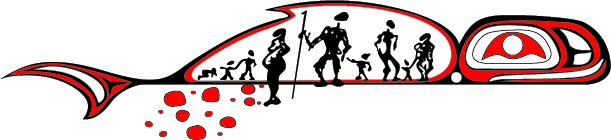 Many Voices, One Mindqχeləc, nə́c̓əmat θəɬ kʷθə šxʷqʷeləwənIntroducing…..Many Voices, One Mind Workshops, Professional Development and or Facilitation VALUESChildren are a gift from the Creator.We honour our responsibility to share the strength and resilience of our Indigenous way of being.Indigenous children and families require a sense of belonging to be whole and to thrive.Collaboration and building relationships means that when we give, we also receive.VISIONWe focus the strength and wisdom of our communities to create supports for Indigenous Early Childhood Development.We are a model for other IECD networks, demonstrating how to work together, blending traditional values and current expertise to improve services to children and families.MISSIONWe provide leadership in the creation of unique, culturally responsive Indigenous Early Childhood Development resources and experiential learning opportunities. We support others to enhance the ways they serve the IECD needs of children and families.Professional Development Since 2003, the network has promoted a greater understanding of Indigenous histories, cultures and teachings. It advocates for and supports programs and policies to reflect Indigenous perspectives of early childhood development. Through shared responsibility it has collaborated across the region to develop a range of culturally responsive resources.  Workshop Theme OptionsEach resource has key learning outcomes, teachings and or methods to support Indigenous children and or their families. The presentation will provide participants with a sense of knowledge, skills, and strategies. The workshop may be tailored to support your needs and or requirements. Each session will include certification for professional development hours. Step One. Select the option *Option 1: Half day workshop- select 1 themeOption 2: Full day workshop- select 2 themesOption 3: Custom workshop/event-half or full day   Step Two. Select the option theme(s) Themes 1. Seven Sacred Teachings    2. Traditional Plants Foods and Medicine3. Importance of Cedar 4. Honoring the Journey5. Traditional Homes and Totems6. Custom RequestStep three. Complete the Professional Development Request Form attached Rates*Half Day (maximum 3 hour) $ 150.00Full Day ( maximum 6 hour) $ 300.00Custom Half Day (maximum 3 hour) $ 300.00Custom workshop/event -Full Day (maximum 6 hour) $ 600.00Your agency or organization will provide “In kind” venue for the event as well as meals, snacks and or refreshments. Additional charges will occur should travel be over 50 km (0.52 ¢per km from Agassiz, BC) Professional Development Request Form …Please complete one form per requestWorkshop-select an option * Option 1: Half day workshop- select 1 theme Option 2: Full day workshop- select 2 themes Option 3: Custom half or full day workshop  Theme- select the theme(s) based upon your workshop option  Seven Sacred Teachings     Traditional Plants Foods and Medicine Importance of Cedar  Honoring the Journey Traditional Homes and Totems Custom workshop/event. Please describe: ______________________________________________________________________________________________________________________________________Participants -select one  Under 5 5-10 participants 10-15 participants 15-20 participants Custom. Number of participants anticipated:______Invoice InformationRates-select your workshop or custom option * Half Day workshop -maximum 3 hour $ 150.00Full Day workshop -maximum 6 hour $ 300.00Custom workshop/event -Half Day (maximum 3 hour) $ 300Custom workshop/event-Full Day (maximum 6 hour) $ 600Payment Option- select oneCredit card- Visa/ Mastercard     Cheque Billing Information. Please complete if different from aboveAdditional Fees. Additional mileage will be charged for workshops/events over the 50 km of our Host Agency in Agassiz, BC. The charge is 0.52 ¢per km ) Yes, I understand that additional charges will occur as our venue will be over 50 km from Agassiz BC. Does not apply, as we are within the 50 km radius of Agassiz, B.C.Accommodation Fees. Additional hotel and travel expenses will be charged for workshops/events over the 100 km radius of Agassiz, BC.Yes, I understand that additional charges will occur as our venue will be over 100 km from Agassiz BC. Does not apply, as we are within the 50 km radius of Agassiz, B.C.Venue Arrangements. Your agency or organization will provide “In kind” venue for the workshop/event as well as meals, snacks and or refreshments Yes, I understand I am fully responsible for the booking and or arrangements Please Submit This Registration Form to: Email: brendar@seabirdisland.ca Website: www.mvom.ca    	   	    	   	   	     	   	        	   	        	   	   	      	         	      	   	       	   	      	   	  	   	   	   	    	   		   	   	   	   	   	   	   	   	   	   	  	   	   	   Contact Person First and Last Name:Organization/Agency Name:Address:                                                                                 City:Telephone:                                                                            Fax:Email:Date: Contact Person First and Last Name:Organization/Agency Name:Address:                                                                                 City:                                                                                                   Postal Code:Telephone:                                                                            Fax:Email: